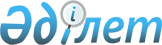 О внесении изменений и дополнений в решение 3 сессии Петропавловского городского маслихата от 15 декабря 2007 года N 2 "О бюджете города Петропавловска на 2008 год"Решение маслихата города Петропавловска Северо-Казахстанской области от 20 декабря 2008 года N 3. Зарегистрировано Управлением юстиции города Петропавловска Северо-Казахстанской области 19 января 2009 года N 13-1-148       

В соответствии со статьями 111, 113 Бюджетного кодекса Республики Казахстан от 24 апреля 2004 года № 548-II , подпунктом 1 пункта 1 статьи 6 Закона Республики Казахстан от 23 января 2001 года № 148 «О местном государственном управлении в Республике Казахстан», Петропавловский городской маслихат РЕШИЛ:



      1.Внести в решение Петропавловского городского маслихата «О бюджете города Петропавловска на 2008 год» от 15 декабря 2007 года N 2 (зарегистрировано в Реестре государственной регистрации нормативных правовых актов за номером 13-1-109 от 15.01.2008, опубликовано 25 января 2008 года в газетах «Қызылжар-нұры» и «Проспект СК»), с внесенными изменениями решением от 18 января 2008 года N 1 «О внесении изменений и дополнений в решение 3 сессии Петропавловского городского маслихата от 15 декабря 2007 года N 2 «О бюджете города Петропавловска на 2008 год» (зарегистрировано в Реестре государственной регистрации нормативных правовых актов за номером 13-1-113 от 07.02.2008, опубликовано 29 февраля 2008 года в газетах «Қызылжар-нұры» № 10, «Проспект СК» № 10), от 1 апреля 2008 года N 1 «О внесении изменений и дополнений в решение 3 сессии Петропавловского городского маслихата от 15 декабря 2007 года N 2 «О бюджете города Петропавловска на 2008 год» (зарегистрировано в Реестре государственной регистрации нормативных правовых актов за номером 13-1-117 от 30.04.2008, опубликовано 9 мая 2008 года в газетах «Қызылжар-нұры» № 20, «Проспект СК» № 19), от 21 июля 2008 года N 1 «О внесении изменений и дополнений в решение 3 сессии Петропавловского городского маслихата от 15 декабря 2007 года N 2 «О бюджете города Петропавловска на 2008 год» (зарегистрировано в Реестре государственной регистрации нормативных правовых актов за номером 13-1-123 от 20.08.2008, опубликовано 29 августа 2008 года в газетах «Қызылжар-нұры» № 35, «Проспект СК» № 36), от 14 ноября 2008 года N 1 «О внесении изменений и дополнений в решение 3 сессии Петропавловского городского маслихата от 15 декабря 2007 года N 2 « О бюджете города Петропавловска на 2008 год» (зарегистрировано в Реестре государственной регистрации нормативных правовых актов за номером 13-1-146 от 12.12.2008, опубликовано 19 декабря 2008 года в газетах «Қызылжар-нұры» № 51, «Проспект СК» № 52) следующие изменения:



      В пункте 1:

      в подпункте 1) цифру «8886539» заменить цифрой «8800851»;

      цифру «2105814» заменить цифрой «2020126».

      в подпункте 2) цифру «8966552» заменить цифрой «8880864».

      В пункте 6 цифру «103654» заменить цифрой «78981»;

      цифру «92818» заменить цифрой «69025»;

      цифру «10836» заменить цифрой «9956».

      Приложение 1, 2 к указанному решению изложить в новой редакции согласно приложению 1, 2 к настоящему решению.



      2. Настоящее решение вводится  в действие с 1 января 2008 года.      Председатель                               Секретарь

      сессии городского маслихата                городского маслихата

      А.Казанцев                                 Р. Сыздыков

Приложение 1

к решению 12 сессии городского

маслихата IV созыва № 3

от 20 декабря 2008 годаБюджет города Петропавловска на 2008 год

Приложение 2

к решению 12 сессии городского

маслихата IV созыва № 3

от 20 декабря 2008 годаПеречень бюджетных программ развития с разделением на бюджетные инвестиционные проекты и программы городского бюджета на 2008 год
					© 2012. РГП на ПХВ «Институт законодательства и правовой информации Республики Казахстан» Министерства юстиции Республики Казахстан
				КатегорияКатегорияКатегорияКатегорияСумма

(тыс.

тенге)КлассКлассКлассСумма

(тыс.

тенге)ПодклассПодклассСумма

(тыс.

тенге)НаименованиеСумма

(тыс.

тенге)1. Доходы8 800 8511Налоговые поступления4 509 5483Социальный налог2 961 9741Социальный налог2 961 9744Налоги  на собственность996 3011Налоги на имущество663 0973Земельный налог151 3544Налог на транспортные средства 181 8505Внутренние налоги на товары, работы и услуги373 4202Акцизы227 3433Поступления за использование природных и других  ресурсов68 6504Сборы за ведение предпринимательской и профессиональной деятельности77 4278Обязательные платежи, взимаемые за совершение юридически значимых действий и (или) выдачу документов уполномоченными на то государственными органами или должностными лицами177 8531Государственная пошлина 177 8532Неналоговые поступления28 6151Доходы от государственной собственности 14 2641Поступления части чистого дохода государственных предприятий 5665Доходы от аренды имущества, находящегося в государственной собственности 13 6982Поступления от реализации товаров (работ, услуг),предоставляемых государственными учреждениями, финансируемыми из государственного бюджета1 0951Поступления от реализации услуг,предоставляемых государственными учреждениями, финансируемыми из местного бюджета1 0956Прочие неналоговые поступления13 2561Прочие неналоговые поступления13 2563Поступления от продажи основного капитала 2 020 1261Продажа государственного имущества, закрепленного за государственными учреждениями1 827 1611Продажа государственного имущества, закрепленного за государственными учреждениями1 827 1613Продажа земли и нематериальных активов192 9651Продажа земли 188 1662Продажа нематериальных активов4 7994Поступления трансфертов2 242 5622Трансферты из вышестоящих органов государственного управления2 242 5622Трансферты из областного бюджета2 242 562Функциональная группаФункциональная группаФункциональная группаФункциональная группаСумма (тыс.

тенге)АдминистраторАдминистраторАдминистраторПрограммаПрограммаНаименование2. Затраты8 880 8641Государственные услуги общего характера206 500112Аппарат маслихата района (города областного значения)17 0481Обеспечение деятельности маслихата района (города областного значения)17 048122Аппарат акима района (города областного значения)142 8411Обеспечение деятельности акима района ( города областного значения)132 3398Обучение государственных служащих компьютерной грамотности10 502452Отдел финансов района (города областного значения)28 7341Обеспечение деятельности Отдела финансов22 0903Проведение оценки имущества в целях налогообложения1 51711Учет, хранение, оценка и реализация имущества, поступившего в коммунальную собственность5 127453Отдел экономики и бюджетного планирования района (города областного значения)17 8771Обеспечение деятельности отдела экономики и бюджетного планирования17 8772Оборона15 015122Аппарат акима района (города областного значения)15 0155Мероприятия в рамках исполнения всеобщей воинской обязанности15 0153Общественный порядок, безопасность, правовая, судебная, уголовно-исполнительная деятельность41 508458Отдел жилищно-коммунального хозяйства, пассажирского транспорта и автомобильных дорог района (города областного значения)41 50821Эксплуатация оборудования и средств по регулированию дорожного движения в населенных пунктах41 5084Образование3 285 898464Отдел образования района (города областного значения)3 230 1191Обеспечение деятельности отдела образования11 4883Общеобразовательное обучение 2 255 9004Информатизация системы образования в государственных учреждениях образования района (города областного значения)4 1955Приобретение и доставка учебников, учебно-методических комплексов для государственных учреждений образования района (города областного значения) 27 0606Дополнительное образование для детей 141 1769Обеспечение деятельности организаций дошкольного воспитания и обучения626 56710Внедрение системы интерактивного обучения в государственной системе начального, основного среднего и общего среднего образования116 639116Развитие человеческого капитала в рамках электронного правительства47 094467Отдел строительства района (города областного значения)55 7792Развитие объектов образования.55 7796Социальная помощь и социальное обеспечение494 300451Отдел занятости и социальных программ района (города областного значения)470 5701Обеспечение деятельности отдела занятости и социальных программ41 4622Программа занятости43 4595Государственная адресная социальная помощь65 3186Жилищная помощь30 5227Социальная помощь отдельным категориям нуждающихся граждан по решениям местных представительных  органов179 2958Социальная поддержка военнослужащих внутренних войск и срочной службы10 37710Материальное обеспечение детей-инвалидов, воспитывающихся и обучающихся на дому2 13911Оплата услуг по зачислению, выплате и доставке пособий и других социальных выплат1 74413Социальная адаптация лиц, не имеющих определенного местожительства19 40514Оказание социальной помощи нуждающимся гражданам на дому27 91616Государственные пособия на детей до 18 лет22 35017Обеспечение нуждающихся инвалидов обязательными гигиеническими средствами и предоставление услуг специалистами жестового языка, индивидуальными помощниками в соответствии с индивидуальной программой реабилитации инвалида 26 583464Отдел образования района (города областного значения)23 7308Социальная поддержка обучающихся и воспитанников организаций образования очной формы обучения23 7307Жилищно-коммунальное хозяйство3 471 466458Отдел жилищно-коммунального хозяйства, пассажирского транспорта и автомобильных дорог района (города областного значения)1 9933Организация сохранения государственного жилищного фонда1 9934Обеспечение жильем отдельных категорий граждан. 0467Отдел строительства района (города областного значения)2 767 4893Строительство жилья1 283 4684Развитие и обустройство инженерно-коммуникационной инфраструктуры1 408 5696Развитие системы водоснабжения36 5217Развитие объектов благоустройства38 931458Отдел жилищно-коммунального хозяйства, пассажирского транспорта и автомобильных дорог района (города областного значения)701 98412Функционирование системы водоснабжения и водоотведения54 64615Освещение улиц в населенных пунктах274 65516Обеспечение санитарии населенных пунктов214 45317Содержание мест захоронений и захоронение безродных14 39818Благоустройство и озеленение населенных пунктов142 83226Организация эксплуатации тепловых сетей, находящихся в коммунальной собственности районов (городов областного значения)1 0008Культура, спорт, туризм и информационное пространство320 142465Отдел физической культуры и спорта района (города областного значения)9 1816Проведение спортивных соревнований на районном (города областного значения ) уровне4 6917Подготовка и участие членов  сборных команд района (города областного значения) по различным видам спорта на областных спортивных соревнованиях4 490455Отдел культуры и развития языков района (города областного значения)162 2411Обеспечение деятельности отдела культуры и развития языков8 0083Поддержка культурно-досуговой работы121 9806Функционирование районных (городских) библиотек20 5227Развитие государственного языка и других языков народа Казахстана 11 731456Отдел внутренней политики района (города областного значения)76 6791Обеспечение деятельности отдела внутренней политики42 5492Проведение государственной информационной политики через средства массовой информации26 1303Реализация региональных программ в сфере молодежной политики.8 000465Отдел физической культуры и спорта района (города областного значения)3 6611Обеспечение деятельности отдела физической культуры и спорта3 661467Отдел строительства района (города областного значения)68 3808Развитие объектов физической культуры и спорта31 53311Развитие объектов культуры36 8479Топливный комплекс и недропользование14 056467Отдел строительства района (города областного значения)14 0569Развитие теплоэнергитической системы14 05610Сельское, водное, лесное, рыбное хозяйство, особо охраняемые природные территории, охрана окружающей среды и животного мира, земельные отношения26 140463Отдел земельных отношений района (города областного значения)25 2911Обеспечение деятельности отдела земельных отношений15 9533Земельно-хозяйственное устройство населенных пунктов1 3384Организация работ по зонированию земель3 5006Землеустройство, проводимое при установлении границ городов районного значения, районов в городе, поселков аулов (сел), аульных (сельских) округов4 500467Отдел строительства района (города областного значения)84910Развитие объектов сельского хозяйства84911Промышленность, архитектурная, градостроительная и строительная деятельность17 007467Отдел строительства района (города областного значения)17 0071Обеспечение деятельности отдела  строительства17 00712Транспорт и коммуникации882 922458Отдел жилищно-коммунального хозяйства, пассажирского транспорта и автомобильных дорог района (города областного значения)882 92222Развитие транспортной инфраструктуры6 09623Обеспечение функционирования автомобильных дорог 876 82613Прочие105 553452Отдел финансов района (города областного значения)78 98112Резерв местного исполнительного органа района (города областного значения) 78 981458Отдел жилищно-коммунального хозяйства, пассажирского транспорта и автомобильных дорог района (города областного значения)20 9601Обеспечение деятельности отдела жилищно-коммунального хозяйства, пассажирского транспорта и автомобильных дорог20 960469Отдел предпринимательства района (города областного значения)5 6121Обеспечение деятельности отдела предпринимательства5 61215Трансферты357452Отдел финансов района (города областного значения)3576Возврат неиспользованных (недоиспользованных) целевых трансфертов3573. Операционное сальдо-80 0134. Чистое бюджетное кредитование0Бюджетные кредиты0КатегорияКатегорияКатегорияКатегорияСумма (тыс. тенге)КлассКлассКлассСумма (тыс. тенге)ПодклассПодклассСумма (тыс. тенге)НаименованиеСумма (тыс. тенге)Погашение бюджетных кредитов05. Сальдо по операциям с финансовыми активами194 105Приобретение финансовых активов225 77013Прочие225 770452Отдел финансов района (города областного значения)225 77014Формирование или увеличение уставного капитала юридических лиц225 7706Поступления от продажи финансовых активов государства31 6651поступления от продажи финансовых активов государства31 6651поступления от продажи финансовых активов внутри страны31 6656. Дефицит (профицит) бюджета-274 1187. Финансирование дефицита (использование профицита) бюджета274 1187Поступления займов289 0001Внутренние государственные займы289 0002Договоры займа289 000АдминистраторАдминистраторАдминистраторПрограммаПрограммаНаименованиеПогашение займов42 22914Обслуживание долга2 229452Отдел финансов района (города областного значения)2 2295Обслуживание долга местных исполнительных органов2 22916Погашение займов40 000452Отдел финансов района (города областного значения)40 0009Погашение долга местного исполнительного органа. Перед вышестоящим бюджетом40 000Сумма (тыс. тенге)КлассКлассПодклассПодклассНаименование8Движение остатков бюджетных средств 27 3471Остатки бюджетных средств 27 3471Свободные остатки бюджетных средств 27 347Свободные остатки бюджетных средств 27 347Функциональная группаФункциональная группаФункциональная группаФункциональная группаСумма

(тыс. тенге)АдминистраторАдминистраторАдминистраторПрограммаПрограммаНаименованиеВсего3 200 210Инвестиционные программы1 791 6411Государственные услуги общего характера10 502122Аппарат акима района (города областного значения)10 5028Обучение государственных служащих компьютерной грамотности10 5024Образование107 068464Отдел образования района (города областного значения)51 2894Информатизация системы образования в государственных учреждениях образования района (города областного  значения)4 195116Развитие человеческого капитала в рамках электронного правительства47 094467Отдел строительства района (города областного значения)55 7792Развитие объектов образования55 779в том числе:реконструкция детского сада по ул. Сатпаева, 2155 7797Жилищно-коммунальное хозяйство1 358 920467Отдел строительства района (города областного значения)1 358 9203Строительство жилья1 283 468в том числе:строительство арендного, коммунального жилья  215 032разработка ПСД на арендно-коммунальное жилье6 307задел кредитных жилых домов289 000разработка ПСД на строительство  ипотечного жилья9 601строительство ипотечного жилья по ул Юбилейная 95 кв231 152строительство ипотечного жилья по ул Юбилейная 80 кв196 535строительство ипотечного жилья по ул Юбилейная 75 кв215 802строительство ипотечного жилья по ул Юбилейная 60 кв116 119техническая инвентаризация жилых домов3 9206Развитие системы водоснабжения36 521в том числе:реконструкция водопровода по улице Ауэзова 28 560реконструкция водопровода по ул. Шухова6 461разработка ПСД на строительство сетей водопровода к поселку Лесхоз1 5007Развитие объектов благоустройства38 931в том числе:строительство стел на въезде в город34 396строительство и установка ограды по ул. К. Сутюшева4 5358Культура, спорт, туризм и информационное пространство68 380467Отдел строительства района (города областного значения)68 3808Развитие объектов физической культуры и спорта31 533в том числе:строительство легкоатлетического манежа2 533строительство мини - футбольных площадок29 00011Развитие объектов культуры36 847в том числе:реконструкция клуба в поселке Заречный36 8479Топливно-энергетический комплекс и недропользование14 056467Отдел строительства района (города областного значения)14 0569Развитие теплоэнергетической системы14 056в том числе:строительство разводящих сетей теплоснабжения к жилым домам поселка Заречный14 05610Сельское, водное, лесное, рыбное хозяйство, особо охраняемые природные территории, охрана окружающей среды и животного мира, земельные отношения849467Отдел строительства района (города областного значения)84910Развитие объектов сельского хозяйства849в том числе:строительство биотермической ямы84912Транспорт и коммуникации6 096458Отдел жилищно-коммунального хозяйства, пассажирского транспорта и автомобильных дорог района (города областного значения)6 09622Развитие транспортной инфраструктуры6 096в том числе:строительство светофорного объекта по ул. Ауэзова-Чайковского3 196устройство дорожного ограждения из криволинейного бруса с направляющими двухсторонними шевронами2 90013Прочие225 770452Отдел финансов района (города областного значения)225 77014Формирование или увеличение уставного капитала юридических лиц225 770Инвестиционные проекты1 408 5697Жилищно-коммунальное хозяйство1 408 569467Отдел строительства района (города областного значения)1 408 5694Развитие и обустройство инженерно-коммуникационной инфраструктуры1 408 569в том числе:развитие и обустройство инженерно-коммуникационной инфраструктуры952 622Разработка ПСД на развитие и обустройство инженерно-коммуникационной инфраструктуры16 378ремонт и реконструкция инженерно-коммуникационной инфраструктуры300 000строительство инженерно-коммуникационных сетей к строящимся жилым домам125 529техническая инвентаризация инженерных сетей1 500изготовление землеустроительных проектов, государственных актов на земельные участки по развитию и обустройству инженерно-коммуникационной инфраструктуры застройки Южной части города Петропавловска, для строительства инженерно-коммуникационной сети и благоустройства объектов жилищного строительства, под реконструкцию теплотрассы п.Заречный 12 540